AVIS DE VENTE AUX ENCHERES                                                PUBLIQUE  N° 03/2021SEANCE  PUBLIQUELe 28 Septembre 2021  à 10h, il sera procédé dans la salle des réunions du siège de la Présidence de l’Université Mohammed V de Rabat Avenue des Nations Unies, Agdal – Rabat à l’ouverture des plis relatifs à la vente sur offre de prix n°03/2021, séance publique, concernant :Vente de matériel et équipement divers réformés en lot unique, Le dossier d’appel d’offres peut être retiré du bureau des Marchés de la Présidence de l’Université Mohammed V de Rabat Avenue des Nations Unies, Agdal – Rabat,Le cautionnement provisoire ou bien le montant du chèque certifié par la banque est fixé à la somme de :           10 000,00 DH (Dix mille Dirhams).Le contenu ainsi que la présentation des dossiers des concurrents doivent être conformes au Règlement de la Consultation.Les concurrents peuvent :soit déposer contre récépissé leurs plis dans le bureau des Marchés de la Présidence de l’Université Mohammed V de Rabat Avenue des Nations Unies, Agdal – Rabat, avant la date et l’heure fixée pour l’ouverture des plis. soit les remettre au Président de la commission d'appel d'offres au début de la séance et avant l'ouverture des plis. Les soumissionnaires peuvent visiter le matériel le 21 Septembre 2021 à 10h à partir du siège de la Présidence de l’Université Mohammed V de Rabat Avenue des Nations Unies, Agdal. Le soumissionnaire retenu doit procéder au paiement conformément au cahier des charges dans le bureau des marchés de la Présidence.Pour plus d'informations, les soumissionnaires peuvent contacter le bureau des  marchés.Les pièces justificatives à fournir sont celles prévues dans le cahier des charges.إعلان عن بيع بالمزاد العلني المفتوحرقم 03/2021 المتعلق ببيع عتاد ومعدات متلاشية  جلسة عموميةيوم   28شتنبر 2021 على الساعة العاشرة صباحا، سيتم بمكاتب رئاسة  جامعة محمد الخامس بالرباط شارع الأمم المتحدة أكدال الرباط .بيع عتاد ومعدات مختلفة متلاشية على شكل حصة واحدةوقد حدد ثمن الضمانة او مبلغ الشيك المصادق عليه من قبل البنك  في المبلغ التالي :  10 000.00                          درهما (عشرة آلاف درهم)وتسلم إلى مصلحة الصفقات برئاسة الجامعة.يجب ان يكون مضمون ملفات المتنافسين مطابقا لنظام الاستشارة.يمكن سحب ملفات طلبات العروض من مكتب الصفقات العمومية برئاسة جامعة  محمد الخامس بالرباطويمكن للمتنافسين : - إيداع أظرفتهم، مقابل وصل، بمكتب الصفقات العمومية في العنوان المشار إليه أعلاه وقبل التاريخ والساعة المحددة لفتح الأظرفة. - أو تسليمها مباشرة لرئيس لجنة طلب العروض عند بداية الجلسة وقبل التاريخ والساعة المحددة لفتح الأظرفة .وسوف تقام زيارة للموقع لمعاينة المعدات المتلاشية يوم 21 شتنبر 2021 على الساعة العاشرة صباحا انطلاقا من مقر رئاسة الجامعة بشارع الأمم المتحدة أكدال الرباط .       وعلى من رسا عليه المزاد  أن يؤدي الثمن  وفقا لدفتر التحملات وللمزيد من الإيضاح الاتصال بمصلحة الصفقات بالمؤسسة  المذكورة.الوثائق المطلوبة هي المنصوص عليها في نظام الاستشارة.Royaume du MarocUniversité Mohammed V de RabatLa Présidence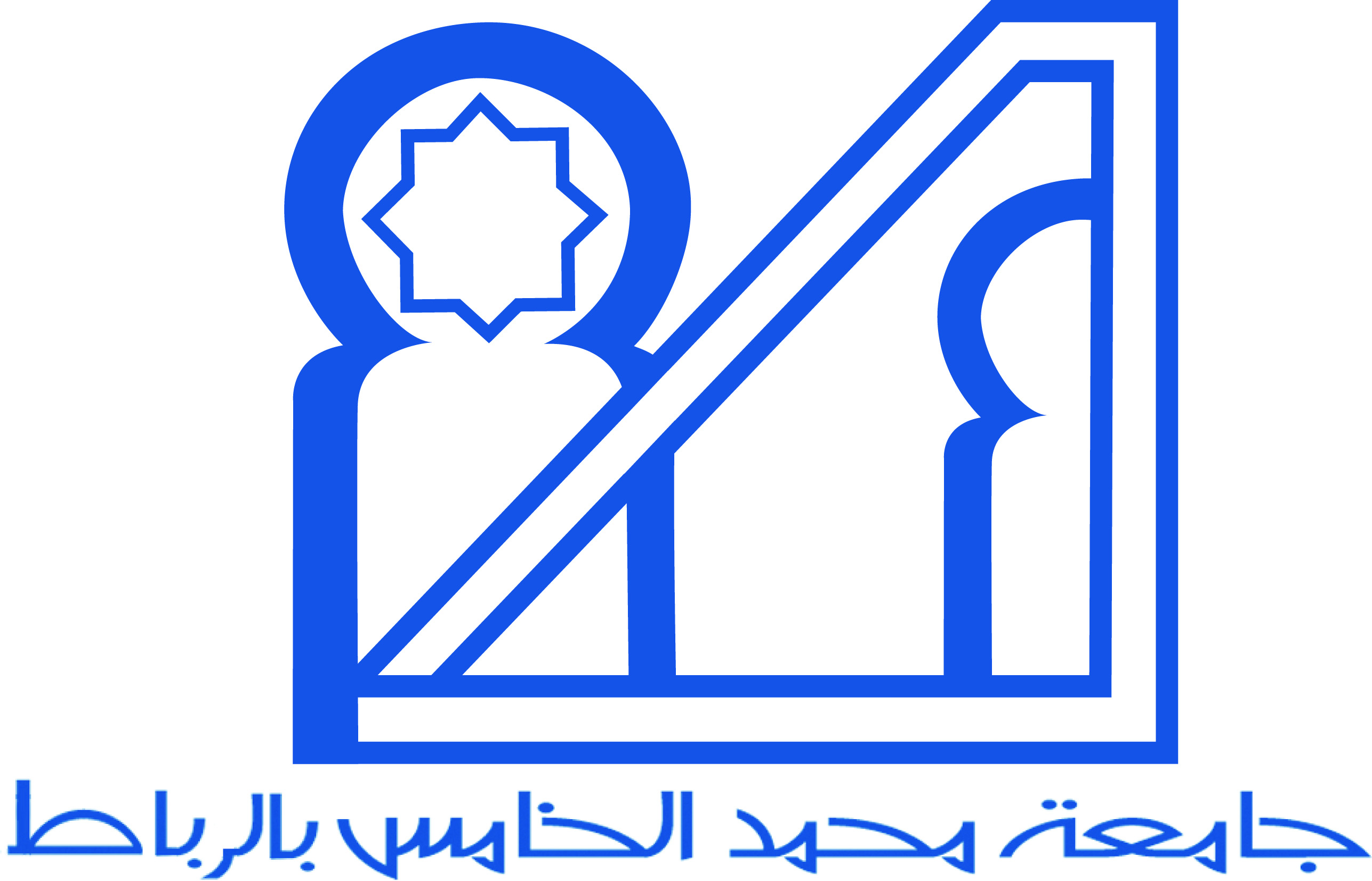 المملكة المغربيةجامعة محمد الخامس بالرباطالرئاسةRoyaume du MarocUniversité Mohammed V de RabatLa Présidenceالمملكة المغربيةجامعة محمد الخامس بالرباطالرئاسة